                                       Cennik usług dodatkowych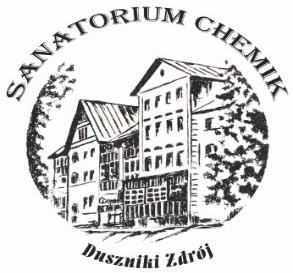 Konsultacja lekarska w sytuacjach losowych (np. choroba) - 90,00 zł Konsultacja lekarska w celu zlecenia zabiegów - 70,00 zł Konsultacja psychologiczna - 180,00 złWynajem Sali konferencyjnej - 400,00 zł / dzieńWynajem miejsca handlowego – 200,00 zł / dzieńNiestrzeżone miejsce parkingowe - 8,00 zł / dobaŚniadanie - 20,00 złObiad - 38,00 złObiadokolacja - 42,00 złKolacja - 20,00 złWypożyczenie leżaka – 5,00 zł/dobaWypożyczenie łóżeczka – bezpłatnie (opłata za pościel – 40 zł)Wypożyczenie kijów do nordic-walking – 15,00 zł/pobytKorzystanie z Sali fitness 12,00 zł/ 1 godzinaOpłaty za wyrządzone szkody na majątku SanatoriumMalowanie pokoju spowodowane złamaniem zakazu palenia tytoniu obowiązującego w Sanatorium lub trwałe zniszczenie powierzchni ścian (malowanie, zadrapania i inne mechaniczne ubytki)  - 600,00 zł.Zbicie umywalki,  muszli WC, uszkodzenie kabiny prysznicowej, lustra, płytek w łazience – odpłatność ustala się po sporządzeniu protokołu i zgodnie z aktualnymi cennikami materiałów oraz robocizny.Uszkodzenie, zalanie łóżka – 800,00 zł.Trwałe uszkodzenie mebli, wyposażenia pokoi – odpłatność ustala się zgodnie z ceną zakupu produktu.Trwałe uszkodzenie stolarki budowlanej bądź jej oprzyrządowania – odpłatność ustala się z wartością i montażem.Zbicie naczyń stołowych bądź ich brak – zgodnie z ceną zakupu nowych naczyń.Zniszczenie:prześcieradła poszwyposzewki obrusu ręcznika dużego, ręcznika małego,kocazgodnie z ceną zakupu nowego wyposażenia. Zgubienie klucza do pokoju – odpłatność ustala się zgodnie z kosztem dorobienia klucza oraz ceną zakupu breloka.